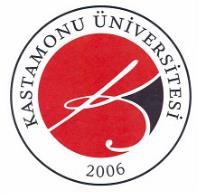 PRS./ FAAL. KODUPROSES/ FAALİYET ADIHİZMET TANIMIPROSES/FAALİYET SORUMLUSUKULLANILACAK KAYNAKLARPERFORMANS KRİTERLERİSONUÇPROSES/FAALİYET HEDEFIKYS-PRS-004ÖSYMÖğrenci Kayıt İşlemleri ProsesiÖSYM tarafından yerleştirilenöğrencilerin kayıt işlemleriDaire Başkanı, Şube Müdürü, Şef, Bilgisayar İşletmeni, MemurAkademik ve İdariPersonel, Sınıflar, Kayıt Odası, Bilgisayar,Eğitim-ÖğretimCihazları, Öğrenci Bilgi Sistemi Yazılımı.ÖSYM tarafından yerleştirilen öğrencilerin kayıt yapanöğrencilere oranı %?88,71ProsesŞartlarına % 100 Uygunluk